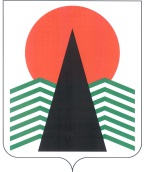 АДМИНИСТРАЦИЯ  НЕФТЕЮГАНСКОГО  РАЙОНАпостановлениег.НефтеюганскО внесении изменений в постановление администрации Нефтеюганского района от 10.11.2014 № 2533-па-нпа «Об утверждении административного регламента предоставления муниципальной услуги по предоставлению разрешения на отклонение от предельных параметров разрешенного строительства, реконструкции объектов капитального строительства, расположенных на территории Нефтеюганского района»	В целях приведения нормативного правового акта в соответствие 
с постановлением Правительства Российской Федерации от 16.08.2012 № 840 
«О порядке подачи и рассмотрения жалоб на решения и действия (бездействие) федеральных органов исполнительной власти и их должностных лиц, федеральных государственных служащих, должностных лиц государственных внебюджетных фондов Российской Федерации, а также государственной корпорации по атомной энергии «Росатом» и ее должностных лиц»,  п о с т а н о в л я ю:Внести изменения в приложение к постановлению администрации Нефтеюганского района от 10.11.2014 № 2533-па-нпа «Об утверждении административного регламента предоставления муниципальной услуги 
по предоставлению разрешения на отклонение от предельных параметров разрешенного строительства, реконструкции объектов капитального строительства, расположенных на территории Нефтеюганского района», изложив абзац четвертый пункта 55 раздела V в следующей редакции:«оформленная в соответствии с законодательством Российской Федерации доверенность, заверенная печатью заявителя (при наличии печати) и подписанная его руководителем или уполномоченным этим руководителем лицом (для юридических лиц);». Настоящее постановление подлежит официальному опубликованию 
в газете «Югорское обозрение» и размещению на официальном сайте органов местного самоуправления Нефтеюганского района. Настоящее постановление вступает в силу после официального опубликования и распространяет свое действие на правоотношения, возникшие 
с 20.12.2016.Контроль за выполнением постановления возложить на директора 
департамента имущественных отношений – заместителя главы Нефтеюганского 
района Ю.Ю.Копыльца.Глава района 					 		Г.В.Лапковская03.10.2017№ 1699-па-нпа№ 1699-па-нпа